Samba – bande-annonceFiche élève B1Avant de regarder la bande-annonce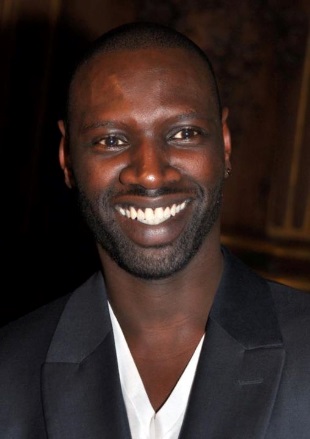 
Le synopsisRéécris les phrases du synopsis dans l’ordre.Comment s’appellent les personnages principaux ? ……………………………………………………………………………………………………………………………………………………………………….Qu’est-ce qu’ils font dans la vie ?……………………………………………………………………………………………………………………………………………………………………….Donne des exemples de « petits boulots »……………………………………………………………………………………………………………………………………………………………………….
……………………………………………………………………………………………………………………………………………………………………….Donne des exemples de métiers de « cadre supérieur »……………………………………………………………………………………………………………………………………………………………………….
……………………………………………………………………………………………………………………………………………………………………….La bande-annonceRegarde la bande-annonce et réponds aux questions1- Qui sont Samba et Alice ? Coche.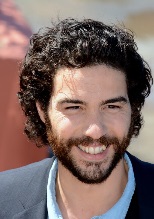 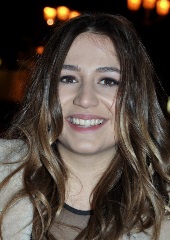 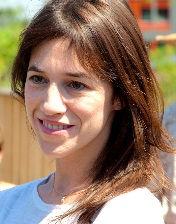 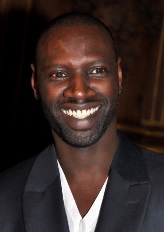 2- Qui sont les autres personnages ? ……………………………………………………………………………………………………………………………………………………………………….
……………………………………………………………………………………………………………………………………………………………………….VocabulaireRelie les mots familiers/les expressions familières et leurs équivalents dans la langue standard. Classe les dans le tableau.Bande-annonce et retranscriptionRegarde la bande-annonce. Aide-toi de la retranscription pour répondre aux questions.1- Quels sont les petits boulots de Samba ? ……………………………………………………………………………………………………………………………………………………………………….
……………………………………………………………………………………………………………………………………………………………………….2- Quel type de relation existe entre Samba et Alice ? ……………………………………………………………………………………………………………………………………………………………………….
……………………………………………………………………………………………………………………………………………………………………….3- Qu’est-ce qu’un « titre de séjour » ?……………………………………………………………………………………………………………………………………………………………………….
……………………………………………………………………………………………………………………………………………………………………….4- Samba est sans-papier. Qu’est-ce qu’il risque ? ……………………………………………………………………………………………………………………………………………………………………….
……………………………………………………………………………………………………………………………………………………………………….DialoguePar groupe de deux, imaginez la première rencontre entre Samba et son collègue.
Ils sont tous les deux immigrés.  
Dans le dialogue, ils parlent de leur pays d’origine et de leurs petits boulots en France.
Vous utiliserez au moins trois termes familiers vu dans l’exercice B) Vocabulaire.ThèmesL’immigration
Les sans-papiers
L’entre-aide
L’interculturalité
L’amour
L’amitiéIdées d’exploitations pédagogiquesObjectifs communicatifsComprendre une bande-annonceKommunikative færdighederIdées d’exploitations pédagogiquesObjectifs linguistiquesDiscerner les différents niveaux de langue : familier ≠ standard Sprog og sprogbrugIdées d’exploitations pédagogiquesObjectifs culturels Découvrir le quotidien des sans-papiers en FranceKultur- og samfundsforholdIdées d’exploitations pédagogiquesStratégie métacognitive SprogtilegnelseTemps60 minutesMots et expressions familiersMots et expressions du registre standardun mec